MY USER GUIDE by __________ (your name here)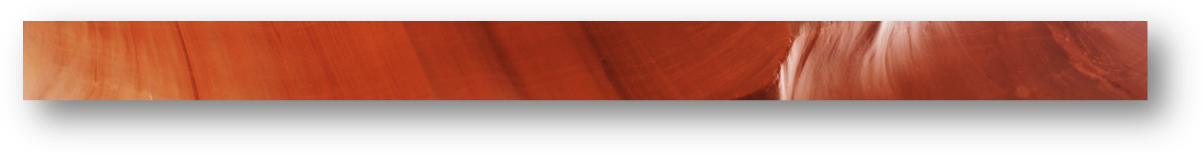 This User Guide needs to be customized by every member of your team. When the User Guide is complete, it is normally about 3 pages long. Use it to evaluate “fit” for specific roles.My Vision for my life: My Role in this Team is:  I am responsible for these outcomes/objectives:My other Roles (at work and at home):  Work results I’m responsible for on which I don’t love working:  I do my best work when IHow to get the best from me:   What I need from this job/role/company:   What makes me really mad is:Something(s) I hate or am frustrated or annoyed by:  When I am angry IWhen I am afraid or don’t know what to do I   What really motivates me is:   What really de-motivates me is:What I like doing most is:What I need as much as oxygen is:  What I’m brilliant at which energizes me:   I do my best in this environment:  People are sometimes frustrated when I:   My learning style is best described as (visual, auditory, kinesthetic, verbal):  One of my behavioral or skill weaknesses which might affect this team is:  I buttress this weakness by:  I like to receive critical feedback/.feedforward in this way: What I like to be asked:  Words I like to hear:How I like to be recognized or appreciated.I lose/gain energy from being with a group of people (circle one).In my perfect working state, here’s how I organize my day/week:  In the organization’s least productive state here’s how I organize my day:  I like it best if you need me for something that you:A perfect meeting is:  Something else you should know about me is: 